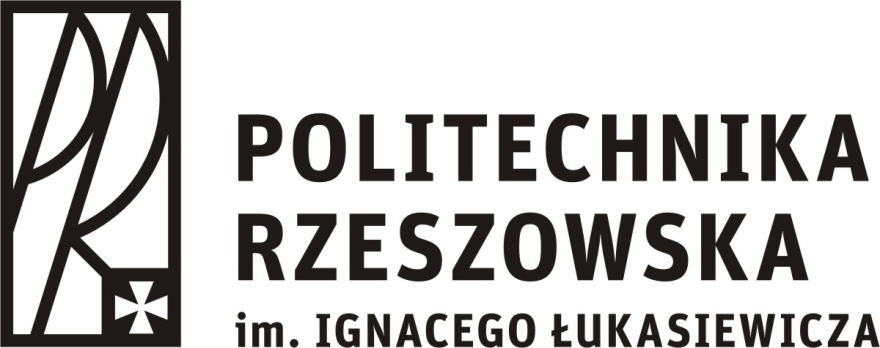 Wydział ZarządzaniaZARZĄDZANIE PROJEKTAMIBiznes plan dotyczący założenia przedsiębiorstwa:  Autorzy projektu:.........................................................................................................Rzeszów 2018Proponowany układ biznes planu:CZĘŚĆ PIERWSZA - KRÓTKI OPIS PLANOWANEJ DZIAŁALNOŚCI 	 X1.1. Charakterystyka przedsięwzięcia 	 X(nazwa firmy, siedziba, forma prawna, oferowane produkty i usługi, sposób organizacji przedsięwzięcia - ilość zatrudnionych, struktura organizacyjna) 1.2. Charakterystyka otoczenia rynkowego	 X(charakterystyka rynku na którym funkcjonuje firma - perspektywa makro, tendencje na rynku, konkurencja rynkowa - perspektywa mikro)CZĘŚĆ DRUGA - BUDŻET PROEJKTU	 X2.1. Prognoza wydatków inwestycyjnych, przychodów i kosztów 	 X2.2. Analiza opłacalności projektu	 XMetoda NPV, IRR, PI (indeks rentowności), okres zwrotu, zdyskontowany okres zwrotu